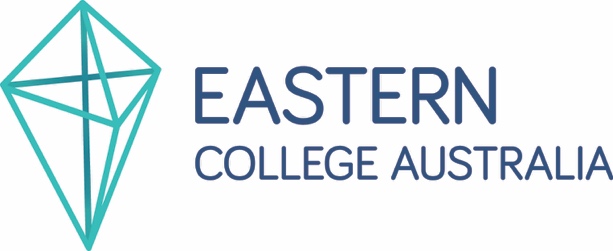 STRATEGIC PLAN 2020-2023Preamble“Truth Transforming Life and Practice”Executive SummaryThis Strategic Plan (the Plan) is the outcome of a number of years of discussion, reflection and analysis, and has been undertaken as a participatory exercise involving the Board of Management and Executive Team. Further input has also been provided by faculty, staff, current and past students, supporting constituency, and partner organisations.The Plan will provide a strategic framework for the Board of Governance in the execution of its governance responsibilities, and to the Executive Team in the operational and academic leadership of Eastern College Australia (ECA). The Board will routinely and systematically review the Strategic Plan each year, and will regularly allocate time each meeting for analysis, reflection, and review of various aspects of the Plan. The Executive Team and Principal will also benchmark key executive and operational decision-making against the Plan, and provide regular reports to the Board on outcome measurements and performance indicators. Scope of this PlanThis strategic plan is intended to provide a framework for academic, community and governance decision-making and planning for THREE years (2020 – 2023) with regular review. MissionEastern College Australia provides teaching, training and research from a Christian worldview that serves the Christian church and contributes to human flourishing through the transformed lives of its graduatesVisionEastern College Australia aspires to be internationally recognised for university-quality education from a Christian worldview in a vibrant spiritual community.ValuesFaithECA is a community committed to embodying Christ-centred, biblically-based, character-forming and gift-affirming faith, expressed in vocational living, and prayerful participation in God’s mission through the Christian church, in service to humanity and its own stakeholders.ReasonECA is committed to the pursuit of knowledge and truth from a Christian worldview, valuing relevant academic excellence, critical and creative thinking and life-long learning that integrates theory and practice.JusticeECA, as a community, is committed to acting justly in all human relationships, exercising responsible care and stewardship of God’s creation, and implementing God’s vision for the transformation of the world.History A charismatic Bible collegeTabor College was established in Adelaide by the Christian Revival Crusade (now CRC Churches International) in 1979. Tabor Melbourne began in 1988 with Dr Ian Richardson, the founding principal. It operated as a separate entity to Tabor Adelaide, an interdenominational evangelical, charismatic and Pentecostal college, but used a common curriculum. The college had humble beginnings, with a library of a single crate of books and classes in rented premises in Blackburn and then North Fitzroy.Following continued growth, the college established a long-term rental agreement and relocated in 1993 to premises in Ringwood North. This remained the college’s home until December 2010. This period was characterised by innovation. For example, Tabor Victoria was one of the first Australian bible colleges to offer classes morning, afternoon and night. As a non-residential college, students mostly studied part-time and took advantage of evening and weekend classes while they worked. The college experimented with annexes at Berwick, Geelong, Sunshine and Mildura. To represent this geographic diversity, the College changed its name to Tabor Victoria.An expanded curriculumThe College developed its own curriculum and became independently accredited during this time at Ringwood North. The college expanded its offering beyond Biblical Studies, Ministry and Counselling into Intercultural Studies, Arts and Education. New programmes were added as government accreditation was received, and in 2005 Tabor Victoria became an independent Higher Education Provider. There was an expansion from certificates to degrees and post-graduate awards. This was reflected in a growing student body, with more than 500 enrolled students in 2005. Faculty, staff and student numbers grew, along with the library and physical resources. With the lease on the Ringwood North property ending in December 2010, Tabor Victoria relocated to Jacksons Road, Mulgrave, where property and resources were shared, at the invitation of the then Churches of Christ Theological College (now Stirling College). Classes commenced at the new location in February 2011 and continued until December 2017.  In August 2015, Tabor Victoria, with a view to strengthening its independent identity, changed its name to Eastern College Australia (ECA). Collaboration with Melbourne School of TheologyECA announced the formation of a significant new partnership with MST (Melbourne School of Theology) in 2017. As collaborating Colleges, located at MST’s site in Wantirna, both Eastern and MST retain their separate identities, and offer distinctly accredited courses and awards. MST continues to offer training in Theology, Biblical Studies, Mission and Ministry, from Diploma to Doctorate awards, while Eastern continues to offer high quality Vocational Education Training (VET) and Higher Education in Christian Foundations, Aid & Development, Community Development, Counselling, Education, Social Sciences and Youth Work - from Certificate to Masters levels.d. 	Transforming CommunityFrom humble beginnings, ECA has grown into a College that reflects a wide range of Christian traditions. It has matured over time into an organisation that interprets contemporary cultural and spiritual trends whilst retaining integrity with Christian truths. The College community is vibrant, committed to life-embracing scholarship as an act of worship. It aspires to forming creative and influential thought leaders and practitioners who engage the church, society and the marketplace. Through its teaching and learning activities, the College seeks to empower, transform and equip people for Christian life and witness. In embracing the themes of academic excellence and spiritual relevance, the College seeks to graduate spiritually integrated, resourceful and enterprising people. Thousands now serve in a wide range of areas across the world, utilising a diversity of skills as they contribute to church and society.7. Assumptions		We must:Be viable & growEastern College Australia is a not-for-profit organisation. However, we are also a not-for-loss organization. This presumes, therefore, that the business plan and economic platform upon which we rest must be fundamentally sound. We must earn a sufficient financial surplus each year that allows us to reinvest in people, process and premises to ensure we are able to fulfil our purpose on an enduring and long-term basis. We will continue to integrate into the Plan an element of ‘donor support. However, these must be primarily viewed as enabling additional development in strategy, and not critical to operational viability. We will therefore be measured in our reliance upon gifts and donations.Build on the past while focussing on the futureWe are thankful for the rich history, and abundant blessing of God over many years. Being relevant in a highly competitive educational environment does not mean compromising our commitment to traditional biblical and theological education, with depth and rigor.  It does demand, however, that we need to ask ourselves consistently: Does what we teach, the way we teach, and the expectations we have of our graduates reflect the needs, challenges and opportunities that are relevant to our times?Understand, and strengthen our distinctivesThere are few interdisciplinary Christian Higher Education Providers in Australia. We therefore need to know, reinforce, articulate, and celebrate the elements that make us unique, and use these to create new opportunities to attract students, grow our profile, and expand our sphere of influence. Christian higher education is still in its formative stages in Australia and, as such, will require nurturing and resourcing to bring it to maturity. ECA therefore plans to form stronger relationships with stakeholders to ensure the goals for the next three years are met. The collaborative relationship with Melbourne School of Theology is central to this strategy. 8. Educational philosophy ECA’s vision for a truly multi-disciplinary expression of the Christian worldview in a range of vocations, is the heart of the 2020-2023 Strategic Plan. It seeks to deliver high quality courses and faculty who are committed Christians in an academic environment that meets all HESF standards for higher education and RTO standards for vocational courses..Our core philosophy is a faith integration model that articulates the formation of a Christian worldview based on the biblical narrative, which resolves any compartmentalization in our lives. This model has been extensively used in the Christian Schools movement and most Christian Higher Education Providers in AustraliaECA holds strongly to the “Christ-transforming Culture” approach – involving all areas, neither rejecting nor accepting unthinkingly all that culture offers. The role of ECA’s Christian higher education is not to isolate or protect students from a threatening world, nor to offer an indoctrination into a particular Christian sub-culture. The task is to integrate faith and knowledge in chosen disciplines alongside the promotion of healthy spiritual formation. We understand the role of Christian Higher Education as assisting students to be excellent in their chosen discipline, to transform their worldview and character, and prepare them for their vocation. Eastern is aiming ultimately at Self Accrediting Authority status. This shapes our strategic planning.Graduate attributes Demonstrate an understanding of the Christian perspective of growth in knowledge and relationship with God.Recognise the diverse opportunities available individually to pursue vocation.Be grounded in a Christian faith, worldview, and the Scriptures.Engage morally and ethically in relationships, employment, innovation and creativity, and citizenship.Exhibit intellectual curiosity, passion, and agility, valuing the life of the mind and life-long learning.Demonstrate critical thinking, reflection, analysis, and communication skills.Have developed knowledge and competencies in their chosen field of study.Engage society as spiritually integrated, resourceful and compassionate individuals.Be motivated to assume responsibility for justice and to be a transformative influence.Be equipped to live with humility in an interdependent world, aware of societal and global dilemmas and committed to engage with hope.Know and understand the Christian faith and Christian worldview and the role of the church in the world.Possess applicable knowledge and competencies in their chosen field at their level of study.Contribute to society as spiritually integrated, ethical, justice-seeking, innovative and creative individuals.Goals 	In the next three years Eastern College Australia will:Maintain excellence in learning, teaching and research among students and teaching staff.1.1	Provide appropriate professional development and research opportunities for teaching staff to enhance competence in their disciplines and in learning and teaching.1.2	Ensure graduates are intellectually and vocationally equipped in their chosen discipline.1.3	Ensure a Christian/biblical worldview is integrated into the structure and delivery of all courses.1.4	Provide diverse and flexible learning communities, sound pedagogical approaches and effective means of student engagement.1.5	Provide courses in multiple disciplines from certificate to master level.1.6	Provide a supportive student experience1.7	Collaborate with MST in the delivery of mutually beneficial courses and/or units of studyMaintain a spiritually-vital community with strong Christian values.Ensure high quality systems of governance, administration and operations in an environment of continuous quality assurance and innovation.Establish and maintain financial sustainability and stability to assure College goals are achieved.Ensure readiness to seek Self-Accrediting Authority.Collaborate with MST to rationalise and improve the administration and operations of both Colleges.Forge closer relationships with stakeholders, community groups, peak bodies, accrediting agencies.Operational Plan MAINTAIN EXCELLENCE IN LEARNING, TEACHING AND RESEARCH AMONG STUDENTS AND TEACHING STAFF.MAINTAIN EXCELLENCE IN LEARNING, TEACHING AND RESEARCH AMONG STUDENTS AND TEACHING STAFF.MAINTAIN EXCELLENCE IN LEARNING, TEACHING AND RESEARCH AMONG STUDENTS AND TEACHING STAFF.MAINTAIN EXCELLENCE IN LEARNING, TEACHING AND RESEARCH AMONG STUDENTS AND TEACHING STAFF.MAINTAIN EXCELLENCE IN LEARNING, TEACHING AND RESEARCH AMONG STUDENTS AND TEACHING STAFF.1.1 Provide appropriate professional development and research opportunities for teaching staff to enhance competence in their discipline and in learning and teaching.1.1 Provide appropriate professional development and research opportunities for teaching staff to enhance competence in their discipline and in learning and teaching.1.1 Provide appropriate professional development and research opportunities for teaching staff to enhance competence in their discipline and in learning and teaching.1.1 Provide appropriate professional development and research opportunities for teaching staff to enhance competence in their discipline and in learning and teaching.1.1 Provide appropriate professional development and research opportunities for teaching staff to enhance competence in their discipline and in learning and teaching.Completed byImplemented by:Measured by1.1.1Required undertaking of professional development in discipline each yearOngoingExecutive Team/Director of Quality & StandardsAnnual evidence of 20 hours of PD per teaching staff, inclusive of 5 hours of learning and teaching.1.1.2Required undertaking of professional development in aspect of learning and teaching each yearOngoingExecutive Team/Director of Quality & StandardsAnnual evidence of 20 hours of PD per teaching staff, inclusive of 5 hours of learning and teaching.1.1.3Peer review of teachingAnnualExecutive TeamEach teaching staff has one peer review conducted on themselves and one review on another peer.1.1.4Permanent teaching staff engage in relevant research, present and/or publish at least bi-annuallyOngoingExecutive Team/ Director of Quality & Standards / Dir ResearchPublication reports and Presentations to LTR and forwarded to Academic Board.1.1.5Periodic Faculty Research seminarsOngoingExecutive Team/Dir Research4 seminars 1.1.6Each teaching staff has an agreed Scholarship Plan, reviewed annually.Scholarship Plans to cover professional development for their discipline and in teaching and learning.OngoingExecutive Team/ Director of Quality & StandardsSummary of Scholarship Plans and progress reported to the Academic Board.1. MAINTAIN EXCELLENCE IN LEARNING, TEACHING AND RESEARCH AMONG STUDENTS AND TEACHING STAFF.1. MAINTAIN EXCELLENCE IN LEARNING, TEACHING AND RESEARCH AMONG STUDENTS AND TEACHING STAFF.1. MAINTAIN EXCELLENCE IN LEARNING, TEACHING AND RESEARCH AMONG STUDENTS AND TEACHING STAFF.1. MAINTAIN EXCELLENCE IN LEARNING, TEACHING AND RESEARCH AMONG STUDENTS AND TEACHING STAFF.1. MAINTAIN EXCELLENCE IN LEARNING, TEACHING AND RESEARCH AMONG STUDENTS AND TEACHING STAFF.1.2 Ensure graduates are intellectually and vocationally equipped in their chosen discipline.1.2 Ensure graduates are intellectually and vocationally equipped in their chosen discipline.1.2 Ensure graduates are intellectually and vocationally equipped in their chosen discipline.1.2 Ensure graduates are intellectually and vocationally equipped in their chosen discipline.1.2 Ensure graduates are intellectually and vocationally equipped in their chosen discipline.Completed byImplemented by:Measured by1.2.1Practicum placements required for vocationally-aligned coursesOngoingExecutive Team/Course Coordinators/Work Integrated learning coordinatorCounselling, Education and Youth Work Sem. 1 & 2On schedule for 2019, and responsible staff member appointed.1.2.2Benchmarking of courses against external referencingOngoingExecutive Team/ Director of Quality & StandardsBAppSocSci accreditedBA reaccredited 1.2.3Continue engagement with industryOngoingExecutive Team/Course CoordinatorsCounselling (PACFA/CCAA, ACA), Education (ACDE, VCDE, CEN, CSA, VIT) Theology (CDT).1.2.4Engage with industry, including feedback, value add and co-design where appropriate, to ensure continuing responsiveness of curriculum development and instruction.OngoingExecutive Team/Course CoordinatorsOngoing engagement with key industry stakeholders. Add value for stakeholders by providing opportunities for research seminars and mutual understanding.Reports to LTR and Academic Board.1.2.5High satisfaction of graduates as reflected in GOS, GOS-L and Employer satisfaction as reflected in ESSOngoingQILTReport to Academic Standards and Academic Board,including Post Graduate project regarding Alumni involvementMAINTAIN EXCELLENCE IN LEARNING, TEACHING AND RESEARCH AMONG STUDENTS AND TEACHING STAFF.MAINTAIN EXCELLENCE IN LEARNING, TEACHING AND RESEARCH AMONG STUDENTS AND TEACHING STAFF.MAINTAIN EXCELLENCE IN LEARNING, TEACHING AND RESEARCH AMONG STUDENTS AND TEACHING STAFF.MAINTAIN EXCELLENCE IN LEARNING, TEACHING AND RESEARCH AMONG STUDENTS AND TEACHING STAFF.MAINTAIN EXCELLENCE IN LEARNING, TEACHING AND RESEARCH AMONG STUDENTS AND TEACHING STAFF.1.3 Ensure a Christian/biblical worldview is integrated into the structure and delivery of all courses.1.3 Ensure a Christian/biblical worldview is integrated into the structure and delivery of all courses.1.3 Ensure a Christian/biblical worldview is integrated into the structure and delivery of all courses.1.3 Ensure a Christian/biblical worldview is integrated into the structure and delivery of all courses.1.3 Ensure a Christian/biblical worldview is integrated into the structure and delivery of all courses.Completed byImplemented by:Measure by1.3.1Orientation and ongoing development of all teaching staff regarding the integration of Christian worldview. OngoingExecutive Team/ Director of Quality & Standards /Unit Co-ordinatorPosition descriptions and contracts and workshops and ongoing professional development1.3.2Regular and subject specific seminars for all teaching staff on Christian worldview integrationOngoingExecutive TeamHours attended count towards annual Scholarship Plans.1.3.3Attendance (by rotation and where possible) at ACHEA ConferenceOngoingExecutive Team/PrincipalAttendees’ reports presented to the Academic Board.1.3.4Courses structured to engage with Christian theorists and to integrate a Christian worldview in each areaOngoingExecutive Team/Course CoordinatorsLTR approvals on changesMAINTAIN EXCELLENCE IN LEARNING, TEACHING AND RESEARCH AMONG STUDENTS AND TEACHING STAFF.MAINTAIN EXCELLENCE IN LEARNING, TEACHING AND RESEARCH AMONG STUDENTS AND TEACHING STAFF.MAINTAIN EXCELLENCE IN LEARNING, TEACHING AND RESEARCH AMONG STUDENTS AND TEACHING STAFF.MAINTAIN EXCELLENCE IN LEARNING, TEACHING AND RESEARCH AMONG STUDENTS AND TEACHING STAFF.MAINTAIN EXCELLENCE IN LEARNING, TEACHING AND RESEARCH AMONG STUDENTS AND TEACHING STAFF.MAINTAIN EXCELLENCE IN LEARNING, TEACHING AND RESEARCH AMONG STUDENTS AND TEACHING STAFF.1.4 Provide diverse and flexible learning communities, sound pedagogical approaches and effective means of student engagement.1.4 Provide diverse and flexible learning communities, sound pedagogical approaches and effective means of student engagement.1.4 Provide diverse and flexible learning communities, sound pedagogical approaches and effective means of student engagement.1.4 Provide diverse and flexible learning communities, sound pedagogical approaches and effective means of student engagement.1.4 Provide diverse and flexible learning communities, sound pedagogical approaches and effective means of student engagement.1.4 Provide diverse and flexible learning communities, sound pedagogical approaches and effective means of student engagement.Completed byImplemented by:Measured by1.4.11.4.1Flexible Timetabling and clear personal communication regarding changesOngoingExecutive Team/Dean Studies/Course AdvisorsStudent Surveys to include specific questions.1.4.21.4.2Implement effective means of student engagement in a blended or online modeOngoingExecutive Team/Director of Online Learning/Dean Faculty/Academic staffStudent SurveysMoodle info1.4.31.4.3Provide Professional Development to teaching staff on sound instructional approaches for adult educationOngoingExecutive Team/Dean of Studies /Dean FacultyAt least 2 hours of PD delivered in 12 months.1.4.41.4.4Provide Professional Development to teaching staff on effective student engagement OngoingExecutive Team/Dean of StudiesDean FacultyAt least 2 hours of PD delivered in 12 months.1.4.51.4.5Explore possibilities for student engagement in overseas exposure through study abroad optionsOngoingExecutive Team/Course CoordinatorsOverseas school placements, MTD students.Mission agencies.1.4.6Include research methods, analysis and activities across courses.Include research methods, analysis and activities across courses.OngoingExecutive Team/Course CoordinatorsOne unit/subject in each post graduate course to cover research methods or application.1.4.7Obtain CRICOS accreditation for Overseas Students – for Higher Education and VET.Obtain CRICOS accreditation for Overseas Students – for Higher Education and VET.In processExecutive Team/GM/Dean StudiesHE CRICOS approved.VET CRICOS application underway.MAINTAIN EXCELLENCE IN LEARNING, TEACHING AND RESEARCH AMONG STUDENTS AND TEACHING STAFF.MAINTAIN EXCELLENCE IN LEARNING, TEACHING AND RESEARCH AMONG STUDENTS AND TEACHING STAFF.MAINTAIN EXCELLENCE IN LEARNING, TEACHING AND RESEARCH AMONG STUDENTS AND TEACHING STAFF.MAINTAIN EXCELLENCE IN LEARNING, TEACHING AND RESEARCH AMONG STUDENTS AND TEACHING STAFF.MAINTAIN EXCELLENCE IN LEARNING, TEACHING AND RESEARCH AMONG STUDENTS AND TEACHING STAFF.1.5 Provide courses in multiple disciplines from certificate to doctoral level.1.5 Provide courses in multiple disciplines from certificate to doctoral level.1.5 Provide courses in multiple disciplines from certificate to doctoral level.1.5 Provide courses in multiple disciplines from certificate to doctoral level.1.5 Provide courses in multiple disciplines from certificate to doctoral level.Completed byImplemented by:Measured by1.5.1VET - Cert III Spoken and Written EnglishExecutive Team/VET CoordinatorCourseware fully developed and quality assuredVET - Cert III Education SupportExecutive Team/VET CoordinatorCourseware fully developed and quality assuredVET - Cert III Christian Ministry and TheologyExecutive Team/VET CoordinatorCourseware fully developed and quality assuredVET - Cert IV Christian Ministry and TheologyExecutive Team/VET CoordinatorCourseware fully developed and quality assuredVET - Cert IV Education Support2021Executive Team/VET CoordinatorIn processVET - Cert IV Youth WorkExecutive Team/VET CoordinatorCourseware fully developed and quality assuredVET - Cert IV Chaplaincy and Pastoral CareExecutive Team/VET CoordinatorCourseware fully developed and quality assuredVET – Cert IV Music Industry Executive Team/VET CoordinatorOn scope but not yet developedVET - Cert IV in Intercultural PreparationTo be developedExecutive Team/Principal1.5.2Diploma of ArtsExecutive Team/Course CoordinatorCourseware fully developed and quality assuredBachelor of ArtsExecutive Team/Course CoordinatorCourseware fully developed and quality assuredBachelor of Applied Social ScienceExecutive Team/Course CoordinatorCourseware fully developed and quality assuredBachelor of Education (Primary)Executive Team/Course CoordinatorCourseware fully developed and quality assuredBachelor of Education (Secondary)Executive Team/Course CoordinatorCourseware fully developed and quality assuredGraduate Certificate of ArtsExecutive Team/Course CoordinatorCourseware fully developed and quality assuredGraduate Diploma in ArtsExecutive Team/Course CoordinatorCourseware fully developed and quality assuredMaster of Teaching (Primary)Executive Team/Course CoordinatorCourseware fully developed and quality assuredMaster of Teaching (Secondary)Executive Team/Course CoordinatorCourseware fully developed and quality assuredMaster of Transformational DevelopmentExecutive Team/Course CoordinatorCourseware fully developed and quality assuredMaster of Community CounsellingExecutive Team/Course CoordinatorCourseware fully developed and quality assuredMaster of Practical TheologyExecutive Team/Course CoordinatorCourseware fully developed and quality assuredMaster of EducationExecutive Team/Course CoordinatorCourseware fully developed and quality assured1.5.3Teach out Diploma in TheologyTeach Out - 2020Teach out Bachelor of TheologyTeach Out - 20201.5.4Master of Arts - Organisational LeadershipProposedExecutive Team/Course Development CommitteeMaster of Practical TheologyUnder reviewBachelor/Graduate/Master of Intercultural StudiesProposedExecutive Team/Course Development CommitteeDiploma in Generational Ministries/YouthProposedExecutive Team/Course Development CommitteeLOTE – Korean CounsellingProposedExecutive TeamLOTE - Chinese CounsellingProposedExecutive Team1.5.5Explore options for Doctoral coursesProposedExecutive Team/Course Development CommitteeMAINTAIN EXCELLENCE IN LEARNING, TEACHING AND RESEARCH AMONG STUDENTS AND TEACHING STAFF.MAINTAIN EXCELLENCE IN LEARNING, TEACHING AND RESEARCH AMONG STUDENTS AND TEACHING STAFF.MAINTAIN EXCELLENCE IN LEARNING, TEACHING AND RESEARCH AMONG STUDENTS AND TEACHING STAFF.MAINTAIN EXCELLENCE IN LEARNING, TEACHING AND RESEARCH AMONG STUDENTS AND TEACHING STAFF.MAINTAIN EXCELLENCE IN LEARNING, TEACHING AND RESEARCH AMONG STUDENTS AND TEACHING STAFF.1.6 Provide a supportive student experience1.6 Provide a supportive student experience1.6 Provide a supportive student experience1.6 Provide a supportive student experience1.6 Provide a supportive student experienceCompleted byImplemented by:Measured by1.6.1Student Support Officer Employed2018Executive Team/PrincipalEmployment1.6.2Increased Eastern membership on the joint Student Leadership TeamOngoingExecutive Team/GM1.6.3Establish links between more-experienced and newer studentsOngoingExecutive Team/Student Support OfficerFirst –year Student Survey1.6.4Provide discipline-specific networking and support OngoingExecutive Team/Course Coordinator/Director of LT/ITStudent Survey1.6.5Provision of opportunities for student social and spiritual interactionOngoingExecutive Team/Student Leadership team/Student Support OfficerChapel,Special community events1.6.7Raise awareness of student activities and achievementsOngoingExecutive Team/Communications teamPosts, articles, Chapel interviews.1.6.8Encourage regular student-faculty interactionOngoingExecutive Team/Faculty/Student leadership team Community Life CoordinatorCollective involvement, event attendance, meals, orientation.MAINTAIN A SPIRITUALLY-VITAL COMMUNITY WITH STRONG CHRISTIAN VALUES.MAINTAIN A SPIRITUALLY-VITAL COMMUNITY WITH STRONG CHRISTIAN VALUES.MAINTAIN A SPIRITUALLY-VITAL COMMUNITY WITH STRONG CHRISTIAN VALUES.MAINTAIN A SPIRITUALLY-VITAL COMMUNITY WITH STRONG CHRISTIAN VALUES.MAINTAIN A SPIRITUALLY-VITAL COMMUNITY WITH STRONG CHRISTIAN VALUES.Completed byImplemented byMeasured by2.1Employment of teaching and administrative staff with Christian faith and values, who subscribe to the college’s statements of faith and valuesOngoingExecutive Team/Principal/Dean of Faculty/GM?Student feedbackAnnual Appraisals including anannual subscription to the statement of faith.2.2Weekly Chapels with speakersOngoingExecutive Team/Principal/VP-COGood Attendance Positive Student Feedback2.3Prayer MeetingsOngoingExecutive Team/PrincipalSmall but regular attendance2.4Devotions in all classes, including onlineOngoingExecutive Team/Dean of FacultyStudent Class Surveys2.5Occasional guest speakers on Christian faith and cultural issuesOngoingExecutive Team/Principal/Dean of FacultyOne guest speaker per semester2.6Posting of College ValuesOngoingExecutive Team/Principal/GMPosted on campus, Moodle.2.7Occasional and Annual Staff Retreats and meetingsOngoingExecutive Team/PrincipalAnnual retreat2.8Stewardship (time, money, resources, environment)OngoingExecutive Team/Principal/GMIncorporate into session plans and class activitiesENSURE HIGH QUALITY SYSTEMS OF GOVERNANCE, ADMINISTRATION AND OPERATIONS IN AN ENVIRONMENT OF CONTINUOUS QUALITY ASSURANCE AND INNOVATION.ENSURE HIGH QUALITY SYSTEMS OF GOVERNANCE, ADMINISTRATION AND OPERATIONS IN AN ENVIRONMENT OF CONTINUOUS QUALITY ASSURANCE AND INNOVATION.ENSURE HIGH QUALITY SYSTEMS OF GOVERNANCE, ADMINISTRATION AND OPERATIONS IN AN ENVIRONMENT OF CONTINUOUS QUALITY ASSURANCE AND INNOVATION.ENSURE HIGH QUALITY SYSTEMS OF GOVERNANCE, ADMINISTRATION AND OPERATIONS IN AN ENVIRONMENT OF CONTINUOUS QUALITY ASSURANCE AND INNOVATION.ENSURE HIGH QUALITY SYSTEMS OF GOVERNANCE, ADMINISTRATION AND OPERATIONS IN AN ENVIRONMENT OF CONTINUOUS QUALITY ASSURANCE AND INNOVATION.Completed byImplemented byMeasured by3.1Regular external Corporate Governance Board Reviews (every 7 years)2020Executive Team/Board ChairCorporate Governance Review Report3.2Regular external Academic Governance Board Reviews (every 7 years)2019Executive Team/Board Chair/PrincipalAcademic Governance Review Report3.3Student participation in decision makingOngoingExecutive Team/GMEvidence of Student rep attending Academic Board and Governance Board at least once in 12 months.3.4Annual compliance check of all governance, operational and administrative functionsDec 2019Executive Team/Board Chair/PrincipalDean Studies / GMAll areas compliant with the Higher Ed Standards report to Academic Board.VET CEO declaration on 31/3 of each year.3.5Continuous cycle of review of policies and proceduresOngoingGovernance Board/Academic Board/Executive Team/GM/ Director of Quality & StandardsOngoing via LTR, AS&R, Ac Board, Board3.6Continuing membership of peak bodiesOngoingExecutive Team/GM/ Director of Quality & StandardsOngoing membership3.7Participation in Benchmarking – courses and processesOngoingExecutive Team/ Director of Quality & StandardsBenchmarking reports – at least one every 18 months.3.8Participation in ModerationOngoingExecutive Team/ Director of Quality & StandardsEvidence of Moderation every semester.ESTABLISH AND MAINTAIN FINANCIAL SUSTAINABILITY AND STABILITY TO ASSURE COLLEGE GOALS ARE ACHIEVED.ESTABLISH AND MAINTAIN FINANCIAL SUSTAINABILITY AND STABILITY TO ASSURE COLLEGE GOALS ARE ACHIEVED.ESTABLISH AND MAINTAIN FINANCIAL SUSTAINABILITY AND STABILITY TO ASSURE COLLEGE GOALS ARE ACHIEVED.ESTABLISH AND MAINTAIN FINANCIAL SUSTAINABILITY AND STABILITY TO ASSURE COLLEGE GOALS ARE ACHIEVED.ESTABLISH AND MAINTAIN FINANCIAL SUSTAINABILITY AND STABILITY TO ASSURE COLLEGE GOALS ARE ACHIEVED.Completed byImplemented byMeasured by4.1Regular evaluation of financial sustainability of current and proposed courses, operations and new initiativesAnnual & Monthly ReviewGovernance Board/GM/Executive Team/SLG/LTRCourse Business plan.Monthly andAnnual assessment of budget4.2Increase donor capacityOngoingPrincipal/ Executive Team/Governance BoardIncrease in donations4.3Employ creative and innovative effective marketing strategiesOngoingExecutive Team/VPO/GMIncreased Student Enrolments4.4Awareness of environmental and regulatory changesOngoingExecutive Team Principal/GM/ Director of Quality & Standards Dean FacultyStrategic Plan Reviews4.5Disciplined oversight on expensesOngoingExecutive Team/VPO/GMMonthly reporting of financial performance and risks.ENSURE READINESS TO SEEK SELF-ACCREDITING AUTHORITY.ENSURE READINESS TO SEEK SELF-ACCREDITING AUTHORITY.ENSURE READINESS TO SEEK SELF-ACCREDITING AUTHORITY.ENSURE READINESS TO SEEK SELF-ACCREDITING AUTHORITY.ENSURE READINESS TO SEEK SELF-ACCREDITING AUTHORITY.Completed byImplemented byMeasured by5.1Ensure Course Co-ordinators are aware of and carrying out responsibilities and duties including Course Review reporting and staffing unitsDec 2021Executive Team/DeanStudiesReadiness to apply for SAA5.2Creation of a Course co-ordinator handbookDec 2021Executive Team/Dean StudiesReadiness to apply for SAA5.3Ensure all Policies and Procedures are SAA-readyExecutive Team/Dean Studies /GM Academic Board Governance BoardReadiness to apply for SAA5.4Ensure governance and management structures are SAA-ready via external reviewExecutive Team/Board Chair/PrincipalReadiness to apply for SAA5.5Continuous review of all aspects of compliance to HESF standardsOngoingExecutive Team/Dean Studies/GM/Academic Board/Governance BoardReadiness to apply for SAA5.6Develop a SAA readiness strategy and planDec. 2021Executive Team/Dean StudiesAgreed SAA readiness plan, approved by the Academic and Corporate Boards.COLLABORATE WITH MST TO RATIONALISE AND IMPROVE THE ADMINISTRATION AND OPERAATIONS OF BOTH COLLEGES.COLLABORATE WITH MST TO RATIONALISE AND IMPROVE THE ADMINISTRATION AND OPERAATIONS OF BOTH COLLEGES.COLLABORATE WITH MST TO RATIONALISE AND IMPROVE THE ADMINISTRATION AND OPERAATIONS OF BOTH COLLEGES.COLLABORATE WITH MST TO RATIONALISE AND IMPROVE THE ADMINISTRATION AND OPERAATIONS OF BOTH COLLEGES.COLLABORATE WITH MST TO RATIONALISE AND IMPROVE THE ADMINISTRATION AND OPERAATIONS OF BOTH COLLEGES.Completed byImplemented byMeasured by6.1Seek synergies in the purchasing of teaching and learning resources and college supplies (stationery, printing, etc).OngoingExecutive Team/GMCost savings reported annually.6.2Share opportunities for professional developmentOngoingExecutive Team/Dean Studies/Vice PrincipalCombined professional development activities for HE and VET teaching and non-teaching staff6.3Consider shared services such as accounting and IT and other opportunities of being co-located such as one common reception area.30 June 2021Executive Team/GMReport on shared services opportunities – input to Budget FY22.FORGE CLOSER RELATIONSHIPS WITH STAKEHOLDERS, COMMUNITY GROUPS, PEAK BODIES AND ACCREDITING AGENCIESFORGE CLOSER RELATIONSHIPS WITH STAKEHOLDERS, COMMUNITY GROUPS, PEAK BODIES AND ACCREDITING AGENCIESFORGE CLOSER RELATIONSHIPS WITH STAKEHOLDERS, COMMUNITY GROUPS, PEAK BODIES AND ACCREDITING AGENCIESFORGE CLOSER RELATIONSHIPS WITH STAKEHOLDERS, COMMUNITY GROUPS, PEAK BODIES AND ACCREDITING AGENCIESFORGE CLOSER RELATIONSHIPS WITH STAKEHOLDERS, COMMUNITY GROUPS, PEAK BODIES AND ACCREDITING AGENCIESCompleted byImplemented by:Measured by7.1Engage with industry peak bodies – e.g. IHEA, HEPP-QN, through webinars, special interest groups, conferencesOngoingExecutive Team/Dean Studies.Quarterly reports from participants to the Executive Team7.2Engage with community groups, particularly within geographic precinct, to develop a local presence.Engage with Christian education community groups and faith-based schools, through the provision of courses or community-based activities organized by these organisations.OngoingExecutive TeamAnnual stocktake of community relationships.Annual review of school-based or community-based program.Reports to the Academic and Corporate Board.7.3Establish working relationships with the regulatory bodies such as TEQSA and ASQA through their relationship management processes.Principal contacts identified and trainedOngoingExecutive TeamPrincipal contacts between ECA and these regulatory bodies regularly attend webinars, conferences, workshops and briefing sessions.